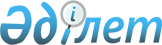 Қазақстан Республикасы Президентінің 1998 жылғы 20 қаңтардағы N 3827 Жарлығына толықтыру енгізу туралы
					
			Күшін жойған
			
			
		
					Қазақстан Республикасы Президентінің 2007 жылғы 5 маусымдағы N 342 Жарлығы. Күші жойылды - Қазақстан Республикасы Президентінің 2018 жылғы 5 мамырдағы № 681 Жарлығымен
      Ескерту. Күші жойылды - ҚР Президентінің 05.05.2018 № 681 Жарлығымен.
       Қазақстан Республикасы Президенті  
      мен Үкіметі актілерінің жинағында  
      және республикалық баспасөзде    
      жариялануға тиіс          
      "Қазақстан Республикасындағы мерекелер туралы" Қазақстан Республикасының 2001 жылғы 13 желтоқсандағы Заңының  4-бабына  сәйкес  ҚАУЛЫ ЕТЕМІН: 
      1. "Қазақстан Республикасындағы кәсіптік және өзге де мерекелер туралы" Қазақстан Республикасы Президентінің 1998 жылғы 20 қаңтардағы N 3827  Жарлығына  (Қазақстан Республикасының ПҮАЖ-ы, 1998 ж., N 1, 1-құжат; 2003 ж., N 44, 469-құжат) мынадай толықтыру енгізілсін: 
      аталған Жарлықпен бекітілген Қазақстан Республикасындағы кәсіптік және өзге де мерекелердің тізбесі мынадай мазмұндағы төртінші абзацпен толықтырылсын: 
      "Полиция күні - 23 маусым". 
      2. Осы Жарлық жарияланған күнінен бастап қолданысқа енгізіледі. 
					© 2012. Қазақстан Республикасы Әділет министрлігінің «Қазақстан Республикасының Заңнама және құқықтық ақпарат институты» ШЖҚ РМК
				
Қазақстан Республикасының  
Президенті  